WINNIPEG COED VOLLEYBALL LEAGUE NEW TEAM PRE-REGISTRATION SHEET 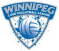 TEAM NAME: ________________________________ ALTERNATE TEAM NAME (if 1st choice is taken): ________________ Tier preferred (tier 1= extremely competitive to tier 18 = recreational): __________ Primary Contact: __________________________ Phone: ____________________ Email Address: _________________________________ Secondary Contact: __________________________ Phone: ____________________ Email Address: _________________________________ **Contacts are responsible for keeping all player info updated in our database on the team registration page online****All teams are required to have a minimum of 8 players on their roster. Maximum of 14 players.The registration amount set by the League can be found on the www.wcvl.ca homepage.  These are your options for payment: 1. Pay in full at the FOM cheque only. 2. Pay $400 deposit at FOM in cheque (Deposit & Performance bond), remaining team fee due on registration date using Stripe on our website.***Make cheque out to WINNIPEG COED VOLLEYBALL LEAGUE.  Write your team name in the comment section. ***There are no guarantees of League entry or for tier placement as it is dependent on returning teams and gym availability.  You will be contacted once a decision is made.Player name Email address Phone # Previous Volleyball Experience1234567891011121314